Министерство образования, науки и молодёжной политики Краснодарского краяПЛАН РАБОТЫкраевой инновационной площадки(КИП-2022-2024 г.г.)на 2023 годМуниципального автономного дошкольного образовательного учреждения муниципального образования город Краснодар «Детскийсад комбинированного вида № 94»по теме: «Арт-педагогические технологии как средство стимулирования творческой самореализации участников образовательных отношений»Краснодар, 2023Структура годового планаПлан работы краевой инновационной площадки на 2023 год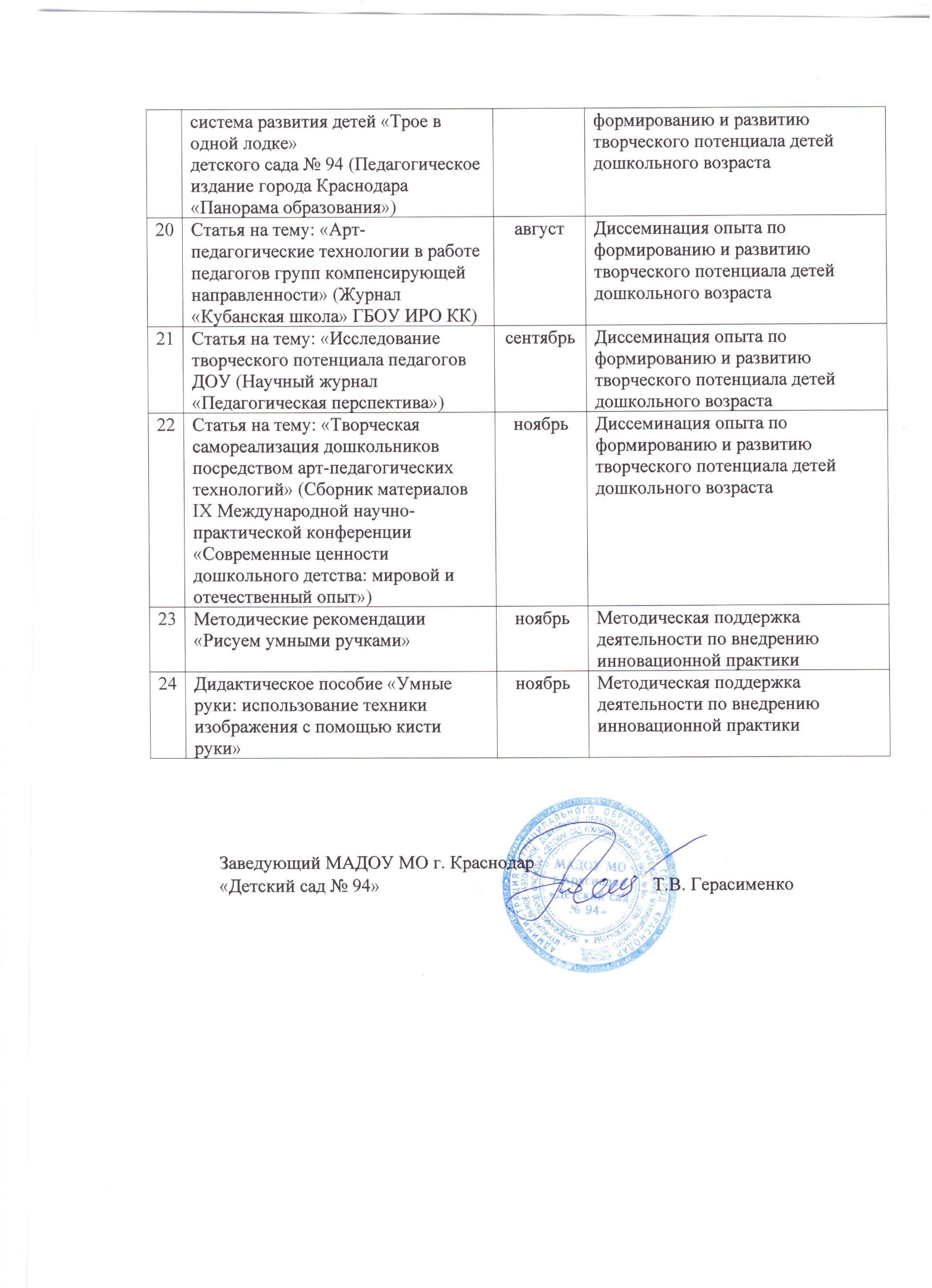 1.Юридическое название организации (учреждения)Муниципальное	автономное	дошкольное образовательное учреждение муниципального образования город Краснодар «Детский сад комбинированного вида № 94»2.Сокращенное название организации (учреждения)МАДОУ МО г. Краснодар «Детский сад № 94»3.Юридический адрес, телефон350063 г. Краснодар, ул. им. Кондратенко Н.И., 2, тел./факс: (861)268-45-694.Телефон, факс, е-mailтел./факс:(861)268-45-69, e-mail: ds94@mail.ru5.ФИО руководителяГерасименко Татьяна Васильевна6.Научный руководитель (если есть). Научная степень, звание7.Авторы представляемого опыта (коллектив авторов)Герасименко Т. В. – заведующий Дахина С. В. – учитель – логопед Швецова Е. Н. - воспитатель Дашевец Е.А. – воспитатель Гордиенко А.С. – воспитатель Марухно Ю. В. – воспитатель Антонова Г.М. – воспитательРябко Е. В. – воспитатель Сиваковская К. И. – воспитатель Симонова И. А. – воспитатель Полетаева М. С. – воспитатель Попова О. А. – воспитатель8.Наименование инновационных продуктов (темы)Методические рекомендации «Рисуем умными ручками».Дидактическое пособие «Умные руки: использование техники изображения с помощью кисти руки».Дидактическое пособие для родителей и педагогов. Часть I «В синквейн играем, речь развиваем!»Дидактическое пособие для родителей и педагогов. Часть II «В синквейн играем, речь развиваем!»Дополнительная программа развития творческой составляющей педагога-профессионала «Арт – мастер»Дополнительная образовательная программа по речевому и художественно-эстетическому развитиюдетей старшего дошкольного возраста «Арт – Личность».9Основная	идея	(идеи) деятельности краевой инновационной площадкиИдея инновационной программы заключается в комплексном подходе к использованию современных арт-педагогических технологий в образовательном процессе с учётом требований ФГОС ДО. А именно: создать условия для объединений творческих центров детей, родителей, педагогов, как творцов-созидателей, предоставив возможность каждому ребенку получать желаемый результат через собственные идеи; в процессе творчества помочь детям найти путь к себе: раскрыть и осознать себя свободной творческой личностью, почувствовать полноправным членом общества, участником со-творчества с позициисамовыражения, применяя свой личный творческий резерв.10Цель	деятельности инновационной площадкиПомочь ребенку реализовать себя как творческую личность через формирование потребности в творчестве, развитии любознательности, мотивации в достижении успеха как ресурсов личностного развития с использованием средств арт-педагогических технологий.11Задачи деятельности.Образовательные:формировать	навыки	работы	с	различными материалами;способствовать	овладению	разными технологическими приемами.Развивающие:развивать	любознательность,	мотивацию	в достижении успеха;развивать внимание, фантазию, воображение;знакомить с сенсорными эталонами;развивать мелкую моторику рук;активизировать словарь. Воспитательные:формировать потребность в творчестве;воспитывать художественный вкус;вырабатывать	чувство	ответственности, коллективизма;воспитывать	аккуратность,	трудолюбие, целеустремленность;рождать положительные эмоции.12Нормативно-правовое обеспечение	инновационной деятельностиФедеральный государственный образовательный стандарт дошкольного образования: Приказ Минобрнауки России от 17.10.2013 №1155 «Об утверждении федерального государственного образовательного	стандарта	дошкольного образования» (зарег. в Минюсте России 14.11.2013№30384).«Об утверждении и введении федерального государственного образовательного стандарта дошкольного образования» (Приказ Министерства образования и науки РФ от 17.10.2013 года № 1155)Приказ Минобрнауки России от 30.08.2013 №1014«Об утверждении Порядка организации и осуществления образовательной деятельности по основным общеобразовательным программам – образовательным	программам	дошкольного образования» (Зарегистрировано в Минюсте России 26.09.2013 №30038)Семейный Кодекс РФ 29.12.1995 № 223-ФЗ. В редакции Федеральных законов 2018 г.Указ Президента Российской Федерации от 18 ноября 2019 г. № 565 «О дополнительных мерах государственной поддержки лиц, проявивших выдающиеся способности»Постановление Правительства РФ от 18.09.2021 № 1573 «О внесении изменений в Правила выявления детей, проявивших выдающиеся способности, и сопровождения их дальнейшего развития»Национальная образовательная инициатива «Наша новая школа» (утв. Президентом РФ 04.02.2010 N Пр- 271)Закон Краснодарского края № 2770-КЗ «Об образовании в Краснодарском крае» (от 16.06.2013)Приказ Минкультуры РФ от 28.12.2001 N 1403 «О концепции художественного образования в Российской Федерации» (вместе с "Концепцией ...", утв. Минобразования РФ 26.11.2001, Минкультуры РФ 26.11.2001)Письмо министерства образования, науки и молодежной политики Краснодарского края «О номинациях краевого образовательного конкурса«Инновационный поиск» в 2022 году» от 25.01.2022 № 47-01-13-1211/22Устав МАДОУ МО г. Краснодар «Детский сад комбинированного вида №94»13Обоснование	её		значимости для		решения			задач государственной	политики	в сфере	образования,	развития системы образования Краснодарского краяОдной из основных задач Федерального государственного образовательного стандарта дошкольного образования является сохранение и поддержка индивидуальности ребенка, развитие его способностей и творческого потенциала. Согласно положениям Стандарта реализация самостоятельной творческой деятельности детей направлена на развитие воображения и творческой активности. Кроме того, в соответствии со Стандартом одной из задач образовательной области «Художественно- эстетическое развитие» является развитие творческих способностей и творческого потенциала каждого ребенка. Стандарт нацелен на главный результат – социализацию ребёнка, потребность в творчестве, развитие любознательности, мотивацию в достижении успеха. Творческая самореализация участников образовательных отношений – детей, родителей и педагогов    –    является    ведущим    инновационнымнаправлением развития образования Краснодарскогокрая.Перспективы развития проекта заключается в том, что его теоретические положения и продукты инновационной деятельности могут быть использованы:при проектировании руководителями программ развития дошкольных образовательных организаций;при проведении мониторинговых исследований оценки профессионального развития педагогов;для	оптимизации	процесса	профессиональной подготовки специалистов дошкольного образования,переподготовки	и	непрерывного	повышения	их квалификации.14Новизна (инновационность)Проблема, решаемая в ходе инновационной деятельности не в поиске одаренных гениев, а в целенаправленном формировании творческих способностей, развитии нестандартного видения мира, нового «гибкого мышления» – необходимого в условиях постоянных изменений. Современный мир все чаще акцентирует внимание на индивидуальных качествах личности, на ее персональных способностях и личных достижениях. Поэтому очень важно, чтобы в процессе воспитания и образования у ребенка выработались такие качества, как грамотное целеполагание, планирование и прогнозирование собственного поведения. Именно эти личностные характеристики предопределяют самореализацию.Сегодня от детей требуются не только знания, но и активность, инициативность, способность принимать решения в трудной ситуации. Стандарт дошкольного образования отражает стратегию современного образования – предоставить всем детям возможность проявить толерантность, творческий потенциал. В связи с этим встал острый вопрос об организации активной,	познавательной,	созидательной деятельности детей, способных накопить жизненный опыт, как основу, без которой творческая самореализация личности на последующих этапах становилась малоэффективной. Поэтому, нашей миссией является направить детей в нужное русло, помочь определить начальный путь в самореализации. Как создать условия для развития творческой личности? Как помочь почувствовать детям себя в мире взрослых? Что именно позволяет познать себя, выяснить все свои положительные и отрицательные качества и максимально выгодно использовать как те, так и другие?Мы видим решение проблемы в комплексном подходе к использованию современных педагогическихтехнологий в образовательном процессе с учётом требований Стандарта.15Предполагаемая практическая значимостьРабота над реализацией программы позволит педагогам развить свой творческий профессиональный потенциал, раздвинуть рамки традиционных контактов с родителями, которые могут внести свой вклад в творческую	самореализацию	участников образовательных отношений, разнообразить образовательную деятельность с ними.Практическая значимость проекта заключается в возможности применения её результатов в повседневной практике любой дошкольной образовательной организации, возможности использования в рамках любой образовательной программыПрограмма «Арт-педагогические технологии как средство стимулирования творческой самореализации участников образовательных отношений» может быть использована как дополнение к обязательной части ООП ДОО, так и в части, формируемой участникамиобразовательных отношений.16Задачи деятельности на 2023 год1. Создать условия для развития творческой составляющей педагога-профессионала.Обеспечить условия для профессионального общения педагогов в рамках освоения развивающих технологий в условиях ФГОС ДО, осуществления обмена и распространения инновационных элементов педагогического опыта.Разработать продукты инновационной деятельности:Методические рекомендации «Рисуем умными ручками».Дидактическое пособие «Умные руки: использование техники изображения с помощью кисти руки».6. Провести 1 этап мониторинга эффективности инновационной деятельности.№ДеятельностьСрокиОжидаемый результатДиагностическая деятельностьДиагностическая деятельностьДиагностическая деятельностьДиагностическая деятельность1Мониторинг потенциала педагогичес коллектива (первичный этап)апрельОценка	готовности	педагога	к участиюв инновационной деятельности2Мониторинг потенциала детского коллектива (первичный этап)октябрьАктуальное развитие творческого потенциала воспитанников ДОУ3Мониторинг потенциала родителей воспитанников (первичный этап)ноябрьОценка готовности родителей воспитанников ДОУ в развитиитворческого потенциала детей4Оценка эффективности инновационной деятельностидекабрьВнутренняя и внешняя экспертиза реализации программы КИПТеоретическая деятельностьТеоретическая деятельностьТеоретическая деятельностьТеоретическая деятельность5Изучение научно-методической литературы по теме инновационной деятельностиянварь- февральНаучно-методическая		основа методического	обеспечения программу внутрифирменного обучения для педагогов «Арт – Мастер»;профессионального клуба «Арт- Перформанс».6Разработка мониторинга творческого потенциаламартМетодики	мониторинга творческого потенциала субъектов инновационной деятельностиПрактическая деятельностьПрактическая деятельностьПрактическая деятельностьПрактическая деятельность7Разработка и апробация программы развития творческой составляющей педагога-профессионала «Арт – мастер»март- июньСамореализация, совершенствование и развитие скрытых качеств и способностей педагогов в сферепрофессионального творчества8Презентация с докладом по теме«Создание благоприятных условий для развития творческого потенциала и ручной умелостидошкольников с ООП средствамиарт-технологий» (вебинар в рамах сетевого взаимодействия)июньОсуществление обмена и распространения инновационных элементов педагогического опыта9Мастер-класс «Креативные техники рисования как средство для творческой самореализации детей с ООП средствами арт-педагогических технологий» (семинар-практикум в рамках сетевого взаимодействия)июньОсуществление обмена и распространения инновационных элементов педагогического опыта10Мастер-класс «Использование нетрадиционных техник изображения для развитиятворческой составляющей педагога- профессионала» (семинар- практикум в рамках сетевогоиюльОсуществление обмена и распространения инновационных элементов педагогического опытавзаимодействия)11Мастер-класс «Автоматизация звука [Р] в процессе освоения техникпластилиновой живописи и миллефиори»сентябрьОсуществление обмена и распространения инновационных элементов педагогического опыта12Мастер-класс «Автоматизация звука [Р] у детей с тяжелыминарушениями речи посредством пластилинографии28.11 – 08.12Осуществление обмена и распространения инновационных элементов педагогического опыта13Мастер-класс на тему:«Инновационные логопедические игры для детей старшего возраста с ОВЗ посредством использования технологии синквейн и арт-педагогических технологий»декабрьОсуществление обмена и распространения инновационных элементов педагогического опыта14Организация стажировки для педагогов ДОО «Социально- коммуникативное	развитие дошкольников с помощью навыков экономического мышления»октябрьОбеспечение условий для профессионального общения педагогов в рамках освоения технологий по развитию творческого потенциала детейдошкольного возраста в условиях ФГОС ДОМетодическая деятельностьМетодическая деятельностьМетодическая деятельностьМетодическая деятельность15Разработка	и	реализация	плана работы	профессионального	клуба«Арт-Перформанс»март - августОбеспечит условия для профессионального инеформального общения педагогов в рамках освоения развивающих технологий в условиях ФГОС ДО, осуществления обмена и распространения инновационныхэлементов педагогического опыта16Доклад на тему: «Из опыта работы стимулирования творческой самореализации детей с ограниченными возможностямиздоровья средствами художественного творчества»мартОсуществление обмена и распространения инновационных элементов педагогического опыта17Разработка методической продукции«Арт – сундучок»сентябрь- ноябрьОрганизационно-методическая поддержка		деятельности	по внедрению				инновационной практики	по		формированию		и развитию творческого потенциаладетей дошкольного возраста18Стажировка педагогов ДОУ по направлению «Арт-педагогические технологии как средство стимулирования творческой самореализации детей с ограниченными возможностямиздоровья»октябрьМетодическая	поддержка деятельности по внедрению инновационной практикиТрансляционная деятельностьТрансляционная деятельностьТрансляционная деятельностьТрансляционная деятельность19Статья на тему: ИнновационнаяфевральДиссеминация опыта по